Anti-Judaism, the Holocaust, and the new Antisemitism Professor Yudit K. Greenberg Course Description This interdisciplinary course is a comprehensive study of the history of anti-Judaism and its evolution from antiquity to modern and contemporary times. The course will be divided into three parts: In the first part, we will examine historical and literary sources which demonstrate rivalry and hate towards the Jews. These include primary sources such as the New Testament and writings of the Early Church, the Qur’an and Hadith, as well as anti-Jewish iconography through the middle ages and up to the enlightenment. In the second part of the course, we will look at Jewish life in Europe since the emancipation, the rise of the nation-states, national socialism and Nazi policies and crimes, and finally the genocide of the Jews in the Shoah. We will then take our field study to Auschwitz Birkenau during our spring break. In the third part of the course, we will read, view, and listen to accounts of contemporary forms of anti-Semitism including Neo-Nazism, Holocaust denial, anti-Zionism, Jihadism, as well as Antisemitic tropes on the right, the left, and in popular culture. 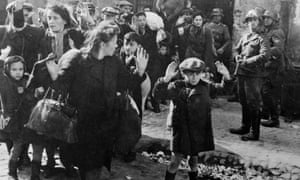 The Warsaw ghetto in 1943. Photograph: Roger Viollet /Getty ImagesCourse ObjectivesGain an understanding of the roots and evolution of anti-Judaism from its textual inception in the Christian Gospels, followed by Islamic anti-Judaism, to medieval conspiracies and blood libels, to the most violent implementation of anti-Semitic policies under the totalitarian regime of Nazism in the Shoah, and more recently to Holocaust denial and anti-Israel propaganda. Critically analyze through oral and written assignments the complexities of Jew-hatred by diverse groups of people, their religious dogmas, their social, economic, and political status and circumstances, their fears, their ignorance, and the dialectics of nativism, nationalism, and globalism.Required TextsDoris Bergen, L. War and genocide: A concise history of the Holocaust David Nirenberg, Anti-Judaism: The Western Tradition Elie Wiesel, Night Selections on Canvas: The New TestamentThe Qur’an and HadithHannah Arendt, Antisemitism: Part One of the Origins of Totalitarianism.Deborah Lipstadt.  Denying the Holocaust: The Growing Assault on Truth Sara Lipton, Dark Mirror: The Medieval Origins of Anti-Jewish Iconography David Patterson, Antisemitism and its Metaphysical Origins, Eunice Pollack, ed. From Antisemitism to Anti-Zionism: The Past & Present of a Lethal Ideology.W. Shakespeare, The Merchant of VeniceCharles A. Small, The ISGAP Papers: Antisemitism in Comparative Perspective, Volume Three Robert S. Wistrich, A Lethal Obsession: Anti-Semitism from Antiquity to the Global Jihad. New York: Random House, 2010.Course ScheduleWeek 1Topics:  Introduction; Anti-Judaism in AntiquityReadings: Nirenberg, Introduction; Chapter 1Week 2 Topics: Early Christian Anti-Judaism; The Early ChurchReadings: C, Selections from the New Testament; Nirenberg, Chapters 2&3Week 3 Topics: Early Islamic Anti-Judaism; Jews in the Qur’anReadings: C, Selections from the Qur’an and Hadith; Nirenberg, Chapter 4Week 4 Topics: The Jews in the Middle Ages; The Origins of Anti-Jewish IconographyReadings: Nirenberg, Chapters 5& 6; C, Selections from Dark Mirror: The Medieval Origins of Anti-Jewish Iconography by Sara LiptonWeek 5Topics: Luther and the Reformation; Shakespeare’s The Merchant of Venice   Readings: Nirenberg, 7& 8; C, The Merchant of VeniceWeek 6Topics:  Christian politics; the Enlightenment; the French Revolution; Philosophical Anti-JudaismReadings: Nirenberg, Chapters 9-12.Week 7Topics: The Nation-state; the birth of Modern AntisemitismReadings, C, Selections from Arendt, The Origins of Totalitarianism: Part One: AntisemitismWeek 8 Topics: National Socialism, Genocide, and the Holocaust Readings: Bergen, Doris L. War and genocide: A concise history of the Holocaust Week 9 Field study in Auschwitz Birkenau Readings: Wiesel, Night Week 10 Topics: Contemporary Philosophical and Psychological Theories of Anti-Semitism Readings: C, Selections from Antisemitism and its Metaphysical Origins, David Patterson; A Lethal Obsession: Anti-Semitism from Antiquity to the Global Jihad, Wistrich, Robert S.Viewing: The Longest HatredWeek 11 Topics: Contemporary Antisemitism: Neo-Nazism; Holocaust Denial Readings: C, Selections from Denying the Holocaust: The Growing Assault on Truth, Deborah LipstadtViewing: Andrew Goldberg’s PBS documentary VIRAL: ANTISEMITISM IN FOUR MUTATIONS.Week 12 Topics: Anti-Zionism, Anti-Israelism, and Antisemitism Readings: C, Selections, From Antisemitism to Anti-Zionism: The Past & Present of a Lethal Ideology, Ed. Eunice Pollack Week 13Topic: Antisemitism and JihadismReadings: C, Selections from A Lethal Obsession: Anti-Semitism from Antiquity to the Global Jihad, Wistrich, Robert S.Week 14 Topics: Global Antisemitism; Antisemitism in Popular CultureReadings: C, Selections from Global Antisemitism: A Crisis of Modernity, ed. Charles A. Small; Listening and Viewing: Selection of Hip Hop music; Sermons by L. Farrakhan Week 15 Topic: Reflections of our study and Conclusion of the course 